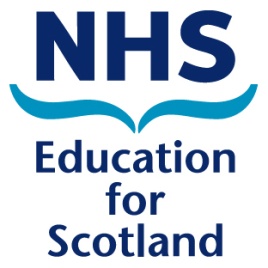 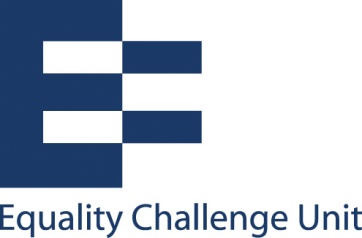 Unconscious bias training: Hand-out 6Confirmation biasPeople have a natural tendency to be selective in the evidence we listen to and the evidence we disregard. We do this through the way we: Search for informationInterpret informationRemembering/recalling informationWe prefer information which confirms what we know and believe and are more likely to overlook information which challenges or contradicts. Confirmation bias in the way we view peopleYou meet someone and unconsciously categorise themThe stereotypes and societal norms linked to those categories are linked to that individualYou are more likely to notice and remember their behaviour which is in keeping with the categories into which you have placed them – thereby reinforcing your opinion of them in that category. You are proving yourself to be correct.You are less likely to notice and remember their behaviour which does not fit within the categoryImpact on decision making and behaviourThere is potential for unconscious biases to impact on how we perceive others’ ability and how we remember the work they have undertaken and what they have accomplished. For example:StaffWho we talk about as being particularly good/bad at their jobWho we give credit/blame toWho is encouraged/discouraged to apply for promotionWho is trusted with the most high-profile work and work opportunitiesWho receives good/bad appraisalsStudentsHow good/bad aspects of a students’ performance are noticed and rememberedThe marks students are awarded depending on how forgivingly mistakes are looked upon or notWhich students are encouraged to pursue further study